 Hopping Back Game Boards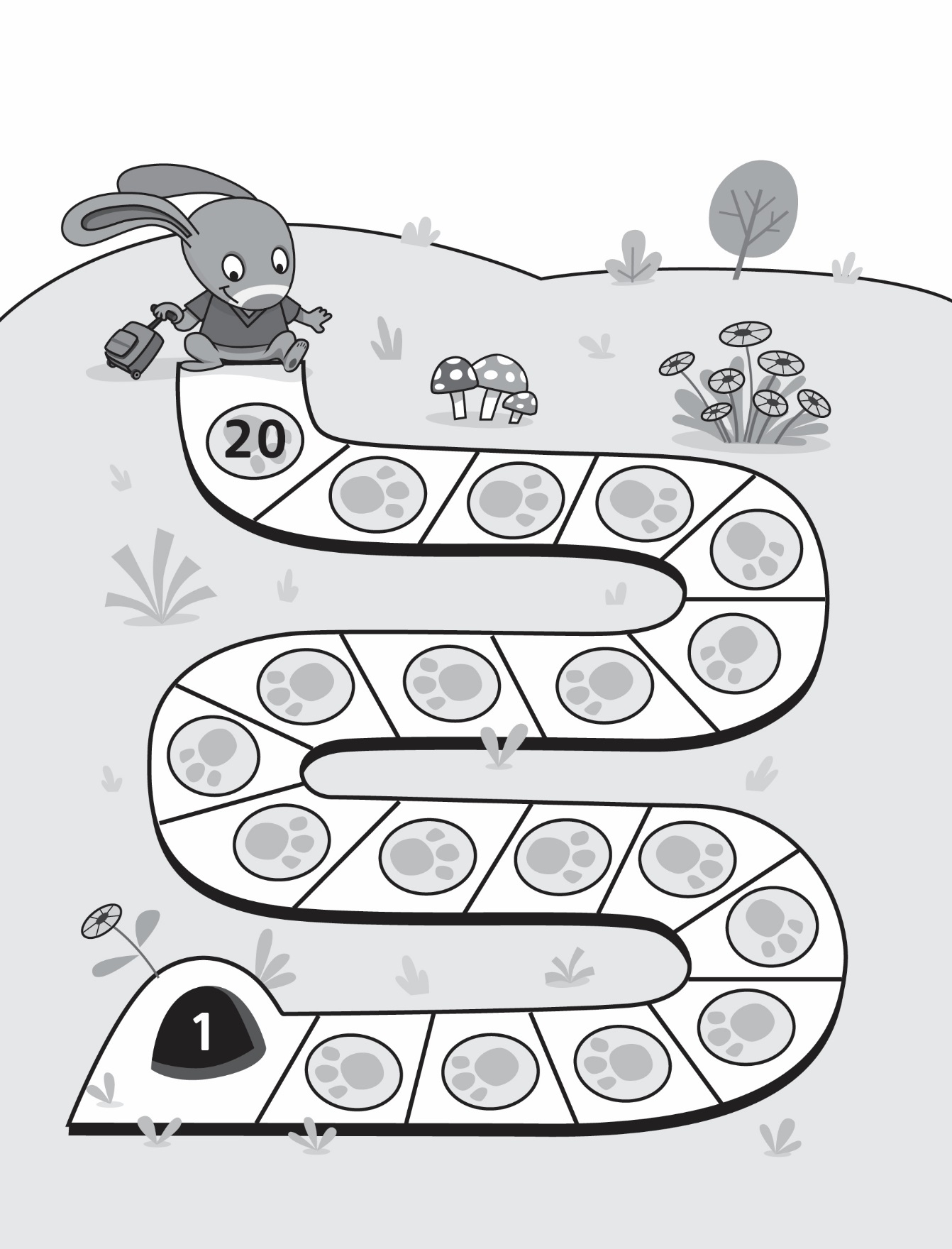  Hopping Back Game Boards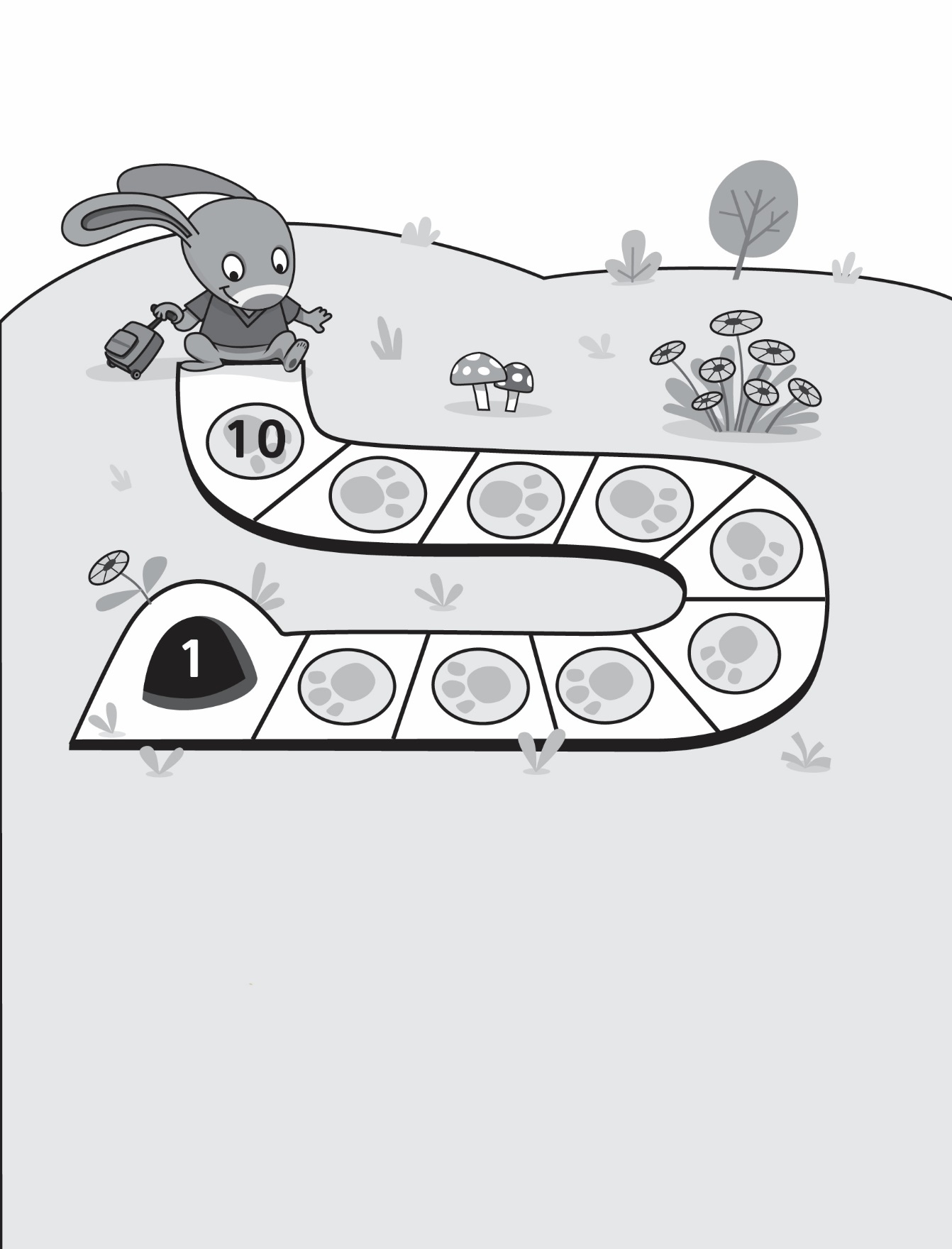  Hopping Back Game Boards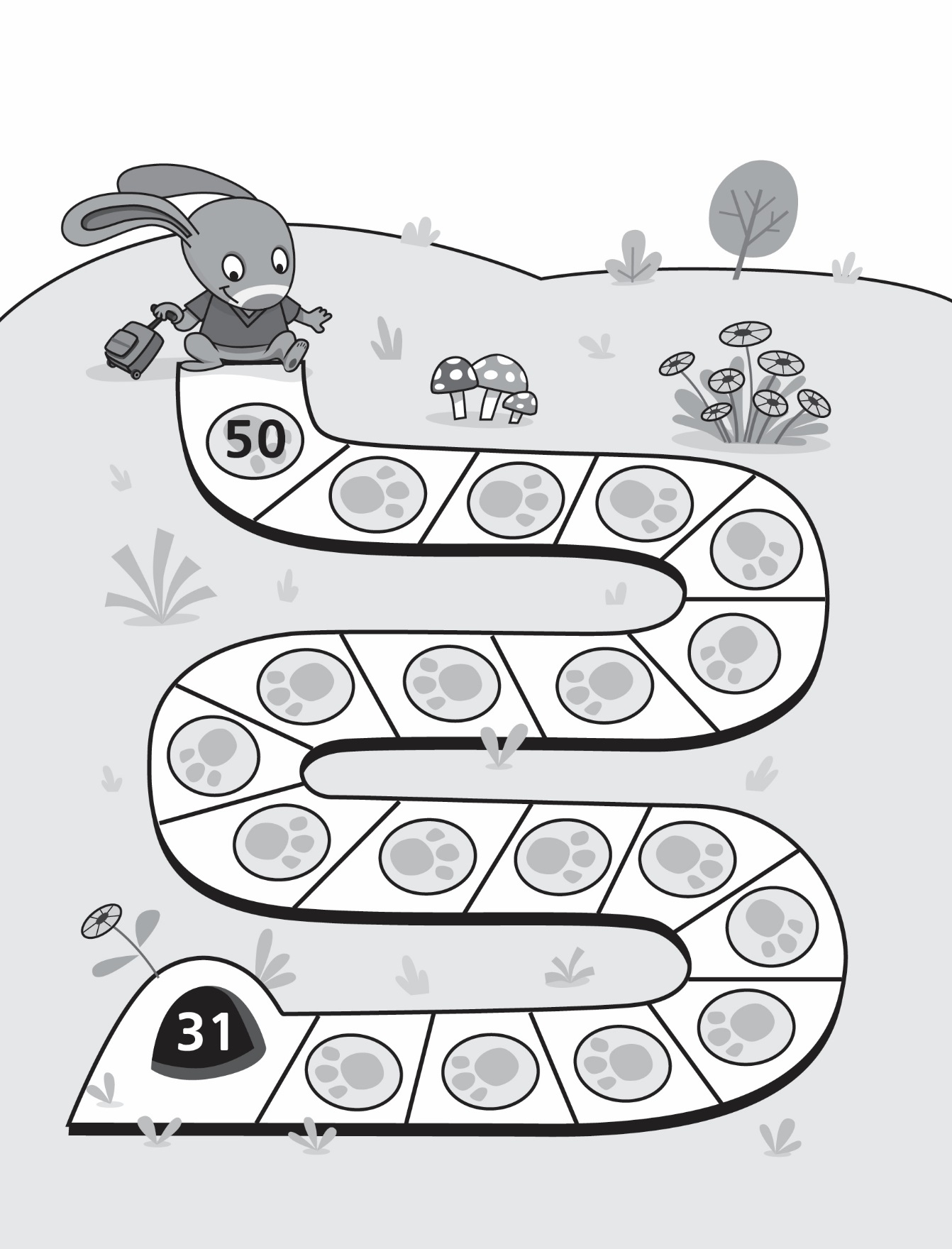 